                                                                                                                                                   December 6, 2016To Whom It May Concern:The Wednesday Night Garage Jammers (WNGJ) are a small group of private citizens and musicians who donate their time to hold a yearly fundraiser for Fisher House Foundation. We need your help.Fisher Houses are located near military hospitals and provide "a home away from home" that enables military family members to be close to a loved one during hospitalization for an illness, disease, or injury.  There are currently 71 houses in operation. The WNGJ is PROUD to hold another fundraiser for Fisher House Foundation.  Over the past seven years the WNGJ have presented Fisher House Foundation with over $200,000 from this annual event.We are preparing for our 8th annual fundraiser to be held Saturday, February 25, 2017 from noon to midnight at the American Legion Post 276, 8068 Quarterfield Rd, Severn, MD 21144.  This fun-filled, non-stop, acoustical, mostly bluegrass, music jam is an open forum which allows players to bring their instruments and join in along with various bands for picking, singing and playing.  We’ll also hold opportunity drawings and auctions.  Proceeds go to the Fisher House Foundation.  We are asking for your help by donating money and/or items toward our fundraiser.  Checks can be made out to “Fisher House Foundation” and sent c/o: Denise Honey, 2006 Arbor Hill Lane, Bowie, MD  20716. On-line credit card donations:  http://fhf.convio.net/site/TR/AllEvents/Teamraiser-ProudSupporterEvent?px=1016824&pg=personal&fr_id=1420.  Donated items such as: gift certificates, memorabilia, tickets, CD’s etc., can be auctioned or used as door prizes in our efforts to raise money for Fisher House. Donations should be received by February 15th.To learn more about Fisher House Foundation please visit http://www.fisherhouse.org/.  For additional information, see http://www.meetup.com/marathonjam.  You can also reach us by email mdjam4fisherhouse@comcast.net or call Neil Hamrick at 443-875-8797 with any questions.  Join our Facebook page under Marathon Bluegrass Jam Maryland.  SincerelyThe Wednesday Night Garage Jammers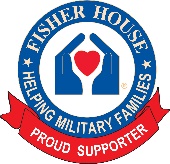 Wednesday Night Garage Jammers (WNGJ)c/o Denise Honey 2006 Arbor Hill Lane, Bowie, Maryland 20716mdjam4fisherhouse@comcast.net